Publicado en Ciudad de México el 19/08/2019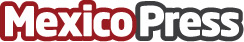 Distrito Pedregal llega al sur de la ciudadDistrito Pedregal, será el primer destino de compras, al sur de está cuidad, fondeado y diseñado en su totalidad por mujeres emprendedoras, madre e hija y fue 'inspirado y remodelado entorno a la naturaleza y vegetación del terreno, así como las necesidades diarias de los vecinos del pedregal' con esto convirtiéndose en un destino único de la CDMXDatos de contacto:Javier RodriguezPR - Solo contesto whatsapps :)4442898603Nota de prensa publicada en: https://www.mexicopress.com.mx/distrito-pedregal-llega-al-sur-de-la-ciudad Categorías: Gastronomía Moda Entretenimiento Restauración Consumo Ciudad de México Construcción y Materiales http://www.mexicopress.com.mx